Fiche Sanitaire de Liaison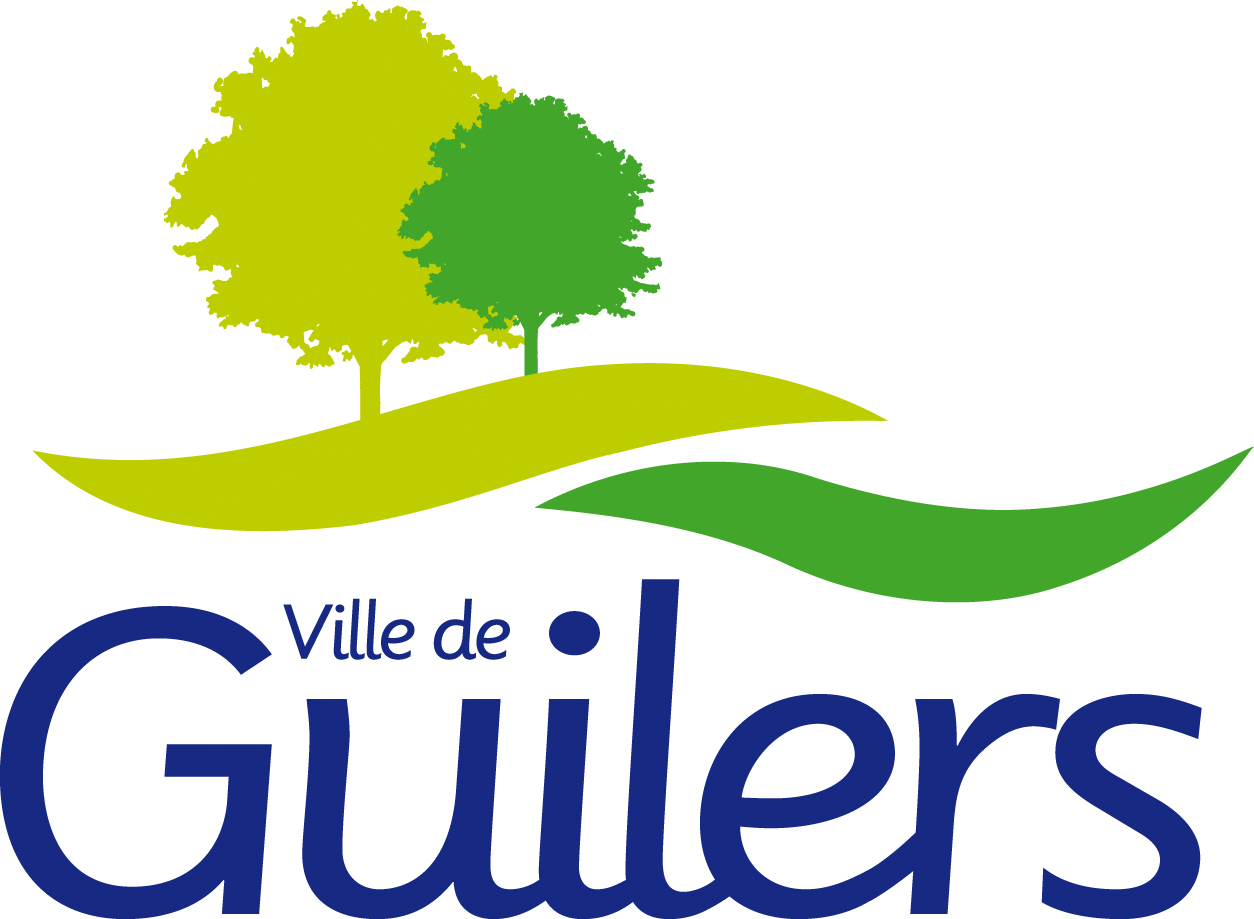 Accueils de Loisirs Périscolaires2018-2019NOM de l’enfant :		Prénom de l’enfant:	Date de Naissance :	Sexe	Se référer au carnet de santé ou aux certificats de vaccinations de l’enfant pour compléter le tableau ou joindre une copie du carnet. Si l’enfant n’a pas les vaccins obligatoires, joindre un certificat médical de contre-indication.L’enfant a-t-il déjà eu les maladies suivantes ?L’enfant a-t-il des allergies :A-t-il un traitement en cas de crise d’asthme, lequel ?Si votre enfant a une allergie alimentaire, à quels aliments est-il allergique ?Les difficultés de santé (maladie, accidents, crises convulsives, hospitalisation, opération, rééducation) en précisant les dates et les précautions à prendre.Votre enfant porte-t-il des lentilles, des lunettes, des prothèses auditives, des prothèses dentaires… (précisez) :NOM :	Prénom :	Adresse :	Téléphone :	Si votre enfant suit un traitement médical ou s’il suit un régime alimentaire spécifique,vous devez contacter la Mairie.Un protocole d’accueil individualisé (P.A.I) doit obligatoirement être mis en place pour qu’il puisse être accueilli en cantine et en garderie.Je soussigné(e) 	responsable légal de l’enfant, déclare exact les renseignements portés sur cette fiche.Date :	Signature(s) :Vaccins ObligatoiresOUINONDates des derniers rappelsVaccins recommandésDatesDiphtérieHépatite BTétanosRubéole/Oreillons/RougeolePoliomyéliteCoquelucheou DT PolioBCG ou TétracoqAutres (préciser)RubéoleOUIVaricelleOUIAngineOUIRubéoleNONVaricelleNONAngineNONScarlatineOUICoquelucheOUIOtiteOUIScarlatineNONCoquelucheNONOtiteNONOreillonsOUIRhumatismeArticulaireAiguOUIRougeoleOUIOreillonsNONRhumatismeArticulaireAiguNONRougeoleNONASTHMEOUIMEDICAMENTEUSEOUIALIMENTAIRESOUIASTHMENONMEDICAMENTEUSENONALIMENTAIRESNONAUTRESOUIPrécisez :Précisez :Précisez :Précisez :Précisez :Précisez :AUTRESNONPrécisez :Précisez :Précisez :Précisez :Précisez :Précisez :